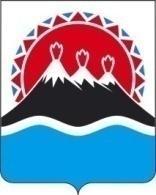 ОБЩЕСТВЕННАЯ ПАЛАТА КАМЧАТСКОГО КРАЯ683000, г. Петропавловск-Камчатский, ул. Советская, д. 18, каб. 19Тел./Факс: 8(4152) 41-00-45, эл. почта: opkam41@mail.ruГрафик проведения первых заседаний общественных экспертных советов в Камчатском крае№ п/пНаименование ОЭСДата/времяМестоОбщественный экспертный совет по инвестициям, экспорту и развитию предпринимательства.17.05.202117:00-18:00г. Петропавловск-Камчатский,ул. Советская, д. 35,конференц-залОбщественный экспертный совет по развитию информационного общества.17.05.202118:00-19:00г. Петропавловск-Камчатский, ул. Советская, д. 35, конференц-залОбщественный экспертный совет по вопросам здравоохранения.18.05.202117:00-18:00г. Петропавловск-Камчатский, ул. Советская, д. 35, конференц-залОбщественный экспертный совет по развитию гражданского общества.18.05.202118:00-19:00г. Петропавловск-Камчатский, ул. Советская, д. 35, конференц-залОбщественный экспертный совет по обеспечению безопасности граждан.19.05.202117:00-18:00г. Петропавловск-Камчатский, ул. Советская, д. 35, конференц-залОбщественный экспертный совет по экономической политике и финансам.19.05.202118:00-19:00г. Петропавловск-Камчатский, ул. Советская, д. 35, конференц-залОбщественный экспертный совет по энергетике.20.05.202117:00-18:00г. Петропавловск-Камчатский, ул. Советская, д. 35, конференц-залОбщественный экспертный совет по вопросам образования.20.05.202118:00-19:00г. Петропавловск-Камчатский, ул. Советская, д. 35, конференц-залОбщественный экспертный совет по вопросам благоустройства, комфортной городской среды и строительства.21.05.202117:00-18:00г. Петропавловск-Камчатский, ул. Советская, д. 35, конференц-залОбщественный экспертный совет по социальной политике.21.05.202118:00-19:00г. Петропавловск-Камчатский, ул. Советская, д. 35, конференц-залОбщественный экспертный совет по рыбному хозяйству, водным биологическим ресурсам и аквакультуре.24.05.202117:00-18:00г. Петропавловск-Камчатский, ул. Советская, д. 35, конференц-залОбщественный экспертный совет по развитию туризма.24.05.202118:00-19:00г. Петропавловск-Камчатский, ул. Советская, д. 35, конференц-залОбщественный экспертный совет по развитию сельского хозяйства.25.05.202117:00-18:00г. Петропавловск-Камчатский, ул. Советская, д. 35, конференц-залОбщественный экспертный совет по экологической безопасности, сохранению окружающей среды и воспроизводству биологических ресурсов.25.05.202118:00-19:00г. Петропавловск-Камчатский, ул. Советская, д. 35, конференц-залОбщественный экспертный совет по культуре.26.05.202117:00-18:00г. Петропавловск-Камчатский, ул. Советская, д. 35, конференц-залОбщественный экспертный совет по обеспечению качественным жильем и услугам ЖКХ.26.05.202118:00-19:00г. Петропавловск-Камчатский, ул. Советская, д. 35, конференц-залОбщественный экспертный совет по вопросам транспорта и дорожного хозяйства.27.05.202117:00-18:00г. Петропавловск-Камчатский, ул. Советская, д. 35, конференц-залОбщественный экспертный совет по развитию физической культуры и массового спорта.27.05.202118:00-19:00г. Петропавловск-Камчатский, ул. Советская, д. 35, конференц-залОбщественный экспертный совет по производительности труда и поддержке занятости.28.05.202117:00-18:00г. Петропавловск-Камчатский, ул. Советская, д. 35, конференц-зал